TUTORIAL PARA INSTALAR   NITRO PDF PROFESSIONAL6 CON OCR EN ESPAÑOLPaso a paso Extraer el archivo .rar descargado y después descomprimirEjecutar el archivo  nitro_pdf_professional6_ocr_es.exe y empezará la instalación.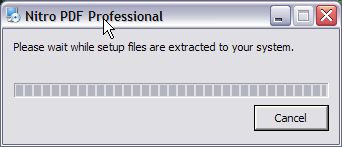 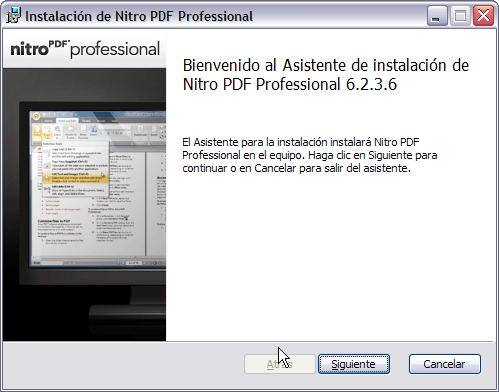 En la ventana que viene a continuación solo dar a siguiente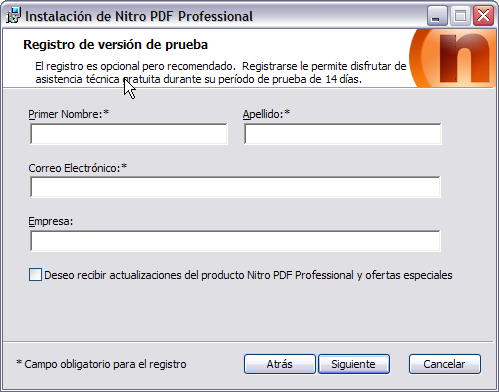 Si tienes instalado Microsoft Office aparecerá en la parte de abajo una casila marcada para que Nitro quede integrado como un complemento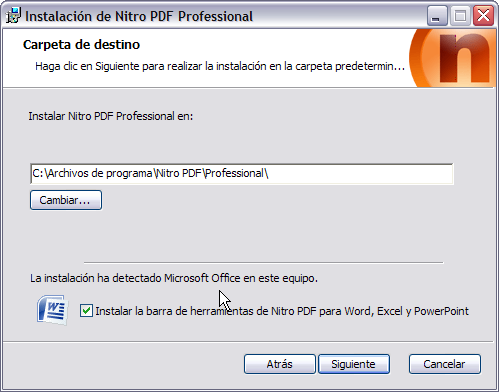 Dar a siguiente en las ventanas que aparezcan y se instalará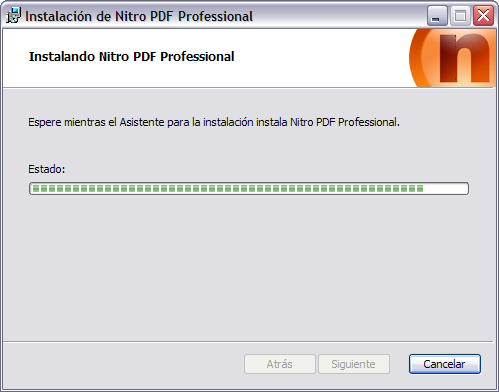 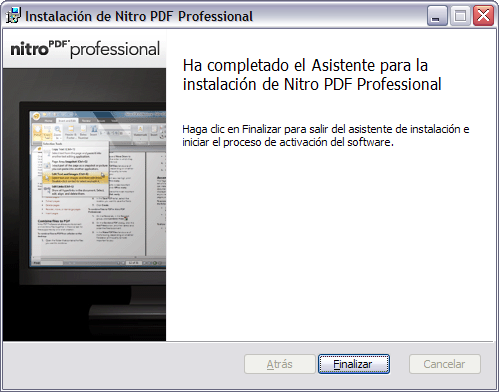 Cuando salga la siguiente ventana haz click en activar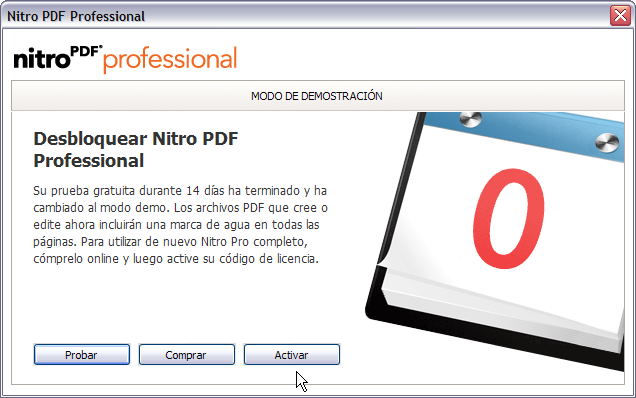 Y copia el serial que tenemos en el archivo   Número de serie.txt. 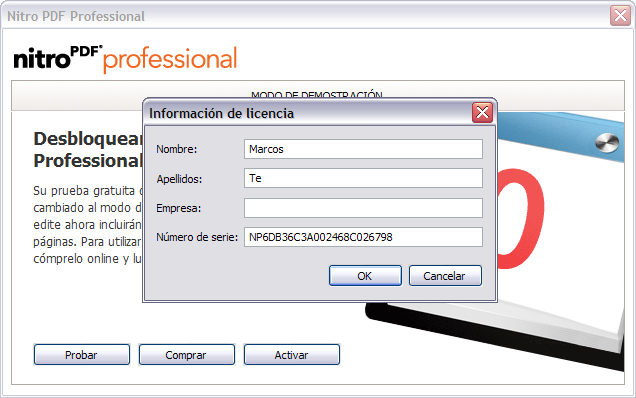 Cuando se hace click en OK debería de aparecer este mensaje con el producto activado correctamente.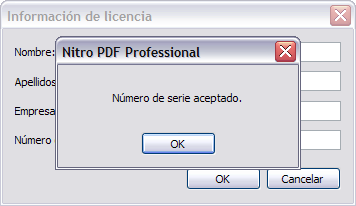 Ahora para activar el modulo de reconocimiento OCR ahí que entrar en la carpeta que se ha extraido antes “Activador para el módulo OCR (Vista & 7) Nitro PDF Prof. v6.0.3.1”. Dentro de la carpeta vienen las instrucciones para activar.Lo primero que hay que hacer es copiar el archivo   nitro.pdf.professional.v6.0.3.1-mpt en la carpeta donde se ha instalado Nitro pdf (en Windows XP la ruta es C:\Archivos de programa\Nitro PDF\Professional ) 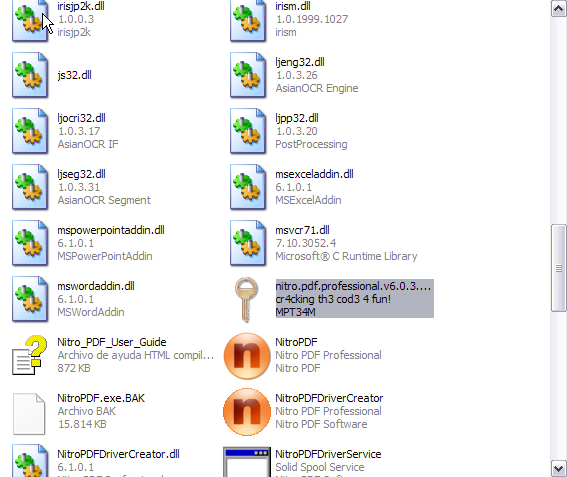 Cuando hayas copiado el activador, solamente queda ejecutar como administrador ( es posible que el antivirus bloquee el  este archivo, en este caso, desactivarlo para continuar).Aparecerá este ventana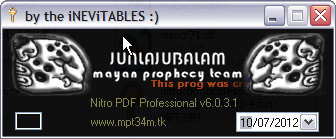 Pulsa en cualquiera de las imágenes que aparecen en la ventana del PatchEspera a que "Ok" aparezca en el cuadradito inferior izquierdo en la ventana del Patch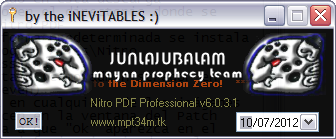 Cuando eso suceda, ya puedes cerrar y Nitro pdf esta 100% activado con todas las funcionalidades.